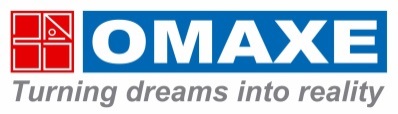 Q1 FY2021-22 Consolidated Income from Operations at Rs 89.48 crNew Delhi, August 13, 2021: Omaxe Limited, one of India’s leading Real Estate Development Companies, headquartered in Delhi, reported Consolidated Income from Operations of Rs. 89.48 cr for the quarter ended June 30, 2021 as compared to Rs. 53.85 cr for the quarter ended June 30, 2020. The company posted a loss of Rs 44.43 cr for quarter ended June 30, 2021 as compared to a loss of Rs 63.93 cr posted in the quarter ended June 30, 2020. Financial HighlightsAll figures in the table are on a consolidated basis in Rs crores, unless stated otherwise.  Commenting on the Q1 FY 2021-22 results and outlook for FY 2021-22, Mr. Rajan Gupta, Vice President (Business Development & Corporate Strategy), Omaxe Limited said:Despite several challenges in the first quarter of fiscal 2021-22, just like FY 2020-21, the company has maintained its stakeholders outreach through the digital infrastructure built over the years and more so during the last year. It was able to tap into the demand from reverse migrants in cities like Lucknow, New Chandigarh, Indore and Ludhiana.We are seeing green shoots of recovery in the month of July. The RBI’s retention of 9.5% growth projection for FY 22 signals a positive outlook going forward and we are hopeful that the housing demand will see a spurt from the second quarter onwards and continue through the festive season unless this march is interrupted by a third wave. The vaccination roll-out by the government has been impressive and signs of a pent up demand is visible. Consumer spending could propel demand for the retail segment. The housing demand in tier 2/3 cities continues to be strong owing to demand from reverse migrants, intra-city movement to townships with bigger homes and open & green spaces. We are seeing demand in our independent floors and retail portfolio in Delhi, Ludhiana, New Chandigarh and Lucknow and Indore. A healthy mix of our residential and commercial projects, which has been performing very well over the last few years year, will continue to remain a priority with construction and possession being on top of the company’s endeavor this financial year.About Omaxe Limited:Omaxe Limited is one of India’s leading real estate development companies. Founded in 1987, the company has fast spread its footprints in 8 States across 27 cities. Today, the company has in its kitty a diversified product portfolio that includes Integrated Townships, Hi-Tech Townships, Group Housing projects, Shopping Malls, Office Spaces, SCOs and Hotel projects. The company is currently undertaking 23 real estate projects - 4 Group Housing, 14 Townships, 5 Commercial Malls/Hotels/ SCO. A BSE & NSE listed company, Omaxe has over the years made a mark with some landmark projects and engineering marvels. Sensing an opportunity in Tier II and III cities, the company made a conscious decision to venture into States like Uttar Pradesh, Madhya Pradesh, Punjab, Haryana, Uttarakhand, Rajasthan, Delhi, Himachal Pradesh to name a few and has immensely contributed in the socio-economic development of these cities. For Details:					Blue Ocean IMC						Omaxe Ltd.Sangeetha Jeevan					Samar Jeet9930397770							9711800034ParticularsQ1FY 2021-22Q1FY 2020-21ParticularsQ1FY 2021-22Q1FY 2020-21Income from Operations89.4853.85EBIDTA(14.88)(11.17)PAT(44.43)(63.93)